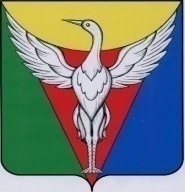 АДМИНИСТРАЦИЯ КАРАКУЛЬСКОГО СЕЛЬСКОГО ПОСЕЛЕНИЯОКТЯБРЬСКОГО МУНИЦИПАЛЬНОГО РАЙОНА ЧЕЛЯБИНСКОЙ ОБЛАСТИРАСПОРЯЖЕНИЕот  25.05.2021 г.  № 13-р  О   поддержке инициативного проекта         В соответствии с Федеральным законом от 06 октября 2003 года                          № 131-ФЗ «Об общих принципах организации местного самоуправления в Российской Федерации», Законом Челябинской области от 22 декабря 2020 года № 288-ЗО «О некоторых вопросах правового регулирования отношений, связанных с инициативными проектами, выдвигаемыми для получения финансовой поддержки за счет межбюджетных трансфертов из областного бюджета», Законом Челябинской области от 28 декабря 2020г. № 294-ЗО «Об областном бюджете на 2021 год и на плановый период 2022-2023 годов»,  распоряжением   Правительства    Челябинской    области  от 15.04.2021 г. № 195-рп «Об изменении бюджетных ассигнований», распоряжением Правительства Челябинской области от 18.05.2021г. № 283-рп «О распределении субсидий местным бюджетам», Решением Совета депутатов Каракульского сельского поселения от 25.12.2020 г. № 23 «Об утверждении Положения о реализации Закона Челябинской области «О некоторых вопросах правового регулирования отношений, связанных с инициативными проектами, выдвигаемыми для получения финансовой поддержки за счет межбюджетных трансфертов из областного бюджета» на территории Каракульского сельского поселения Октябрьского муниципального района», протоколом заседания муниципальной конкурсной комиссии по отбору  инициативных проектов,  допущенных к  конкурсному отбору № 2 от 24.05.2021 г.:  1. Поддержать  инициативный проект «Бурение водяной скважины» с. Каракульское  и продолжить работу по  реализации данного проекта. Стоимость инициативного проекта «Бурение водяной скважины»  составляет 240000,00 (двести сорок тысяч) рублей.2. Настоящее распоряжение  вступает в силу с момента подписания.Глава Каракульского         сельского поселения                                                    Г.В. Тишанькина